Obrazac 1              R E P U B L I K A    H R V A T S K A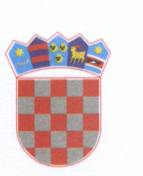           KOPRIVNIČKO-KRIŽEVAČKA ŽUPANIJA				                   OPĆINA KLOŠTAR PODRAVSKIKLASA: 363-01/18-01/08URBROJ: 2137/16-18-5Kloštar Podravski, 22. svibnja 2018.Općinski načelnik u ime Naručitelja, Općine Kloštar Podravski, OIB: 89238941129, na temelju članka 49. Statuta Općine Kloštar Podravski („Službeni glasnik Koprivničko-križevačke županije“ bro 6/13 i 03/18) dana 21. svibnja 2018. donio je:ODLUKU O POČETKU POSTUPKA NABAVE JEDNOSTAVNE  VRIJEDNOSTINaziv predmeta nabave: Nabava rasvjetnih tijelaProcijenjena vrijednost nabave: 199.900,00 kunaOvlašteni predstavnici naručitelja:Nataša Martinčević, pročelnica JUO– voditeljica,Dubravka Domović, referentica za administrativne poslove – članica,Ivana Grguljaš, referentica za računovodstvene poslove – članica.   OPĆINSKI NAČELNIK:                                                                                                 Siniša PavlovićObrazac 4     R E P U B L I K A    H R V A T S K AKOPRIVNIČKO-KRIŽEVAČKA ŽUPANIJA				      OPĆINA KLOŠTAR PODRAVSKIKLASA: 363-01/18-01/08URBROJ: 2137/16-18-5Kloštar Podravski, 6. lipnja 2018.ZAPISNIK O OTVARANJU, PREGLEDU I OCJENI PONUDA1.Naručitelj: OPĆINA KLOŠTAR PODRAVSKI, 2.Predmet nabave: Nabava rasvjetnih tijela3.Vrsta postupka: Jednostavna javna nabava4.Evidencijski broj nabave:-01/185.Procijenjena vrijednost nabave: 199.900,00 kuna,6.Poziv na dostavu ponude KLASA: 363-01/18-01/08, URBROJ: 2137/16-18-01 od dana 22. svibnja 2018. godine, objavljen na web stranicama Općine Kloštar Podravski te upućen na gospodarske subjekte:AREA LIGHTING d.o.o., Maksimirska cesta 132, 10 000 Zagreb, OIB: 32452456015M2B PROJEKT d.o.o., Ciklama 26, 10 360 Sesvete, OIB: 60676835154ELEKTRO-INSTALACIJE „ŠTEFANČIĆ“, Vinogradska 56, 33405 Pitomača, OIB:410708326157.Analitički prikaz pravovremeno zaprimljenih ponuda:8. Kriterij za odabir ponude: (najniža cijena uz obvezu ispunjenja uvjeta i zahtjeva izPoziva na dostavu ponuda).9. Prijedlog odabira: AREA LIGHTING d.o.o., Maksimirska cesta 132, 10 000 Zagreb, OIB: 32452456015.10. Potpis predstavnika naručitelja:Nataša Martinčević:_____________________Dubravka Domović:_____________________Ivana Grguljaš:________________________Ponuditelj:AREA LIGHTING d.o.o.Broj i datum ponude:2405/2018 od 24. svibnja 2018.Cijena ponude bez PDV-a:199.500,00 kunaIznos PDV-a:49.875,00 kunaCijena ponude sa PDV-om:249.375,00 kunaOBLIK PONUDEPotpisana:DAOcjena zadovoljava/ne zadovoljava:ZADOVOLJAVAOSTALI UVJETIDokazi traženi/dostavljeniDAOCJENA PONUDEValjana/nije valjana:VALJANAPonuditelj:M2B PROJEKT d.o.o.,Broj i datum ponude:28-05/2018 od 28. svibnja 2018.Cijena ponude bez PDV-a:201.600,00 kunaIznos PDV-a:50.400,00 kunaCijena ponude sa PDV-om:252.000,00 kunaOBLIK PONUDEPotpisana:DAOcjena zadovoljava/ne zadovoljava:ZADOVOLJAVAOSTALI UVJETIDokazi traženi/dostavljeniDAOCJENA PONUDEValjana/nije valjana:VALJANAPonuditelj:ELEKTRO-INSTALACIJE „ŠTEFANČIĆ“Broj i datum ponude:77 od 30. svibnja 2018.Cijena ponude bez PDV-a:199.800,00 kunaIznos PDV-a:49.950,00 kunaCijena ponude sa PDV-om:249.750,00 kunaOBLIK PONUDEPotpisana:DAOcjena zadovoljava/ne zadovoljava:ZADOVOLJAVAOSTALI UVJETIDokazi traženi/dostavljeniDAOCJENA PONUDEValjana/nije valjana:VALJANA